Sałatka owocowaSkładniki (na około 3 porcje):GrejpfrutPomarańczaBananKiwiJabłkoSok z cytryny (do polania sałatki)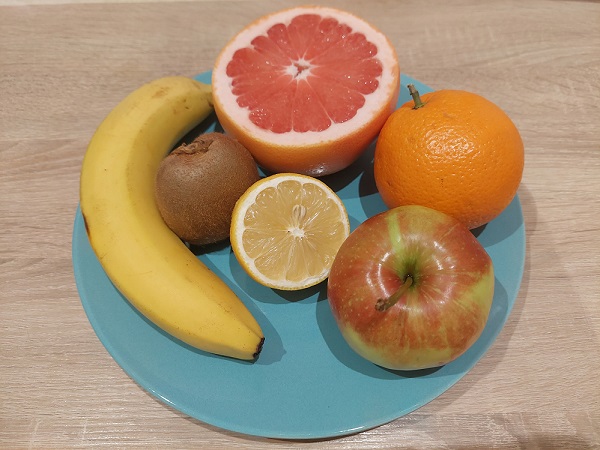 Wykonanie:Owoce umyć, cytrusy sparzyć wrzątkiem. Grejpfruta przekroić na dwie części w 2/3 jego wysokości, za pomocą nożyka i małej łyżeczki oddzielić miąższ od błonki 
i wydrążyć małe kawałki, które dodatkowo można rozdrobnić. Pozostałe owoce pokroić w dość drobną kostkę.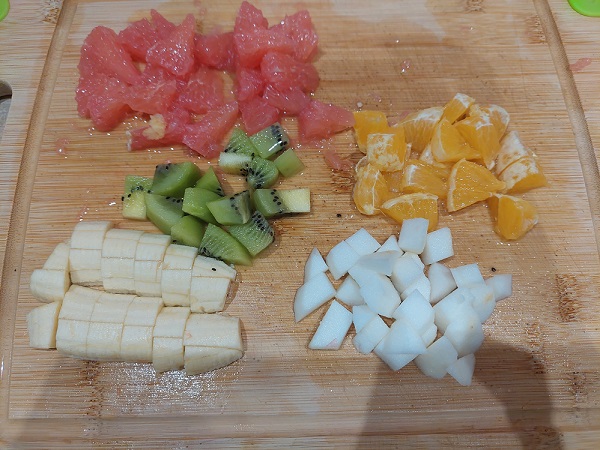 Całość skropić odrobiną soku z cytryny i połączyć ze sobą. Wymieszaną sałatkę można przełożyć do wydrążonego grejpfruta i ozdobić listkiem mięty. Gotowe!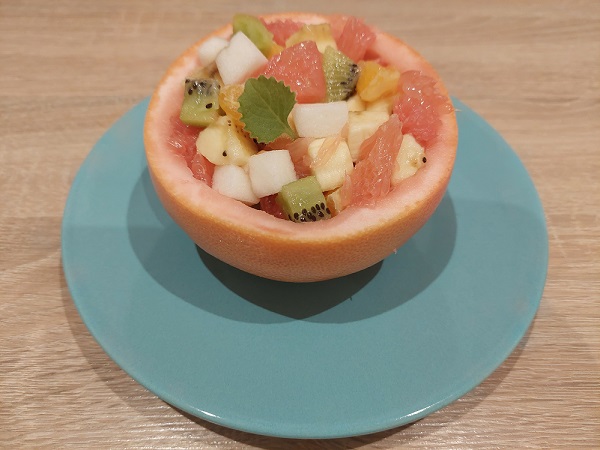 Wartość odżywcza 1 porcji:	  Opracowała dietetyk Aleksandra PolanieckaWart. energetyczna124,3 kcalBiałka1,7gTłuszcze0,6gWęglowodany30g	